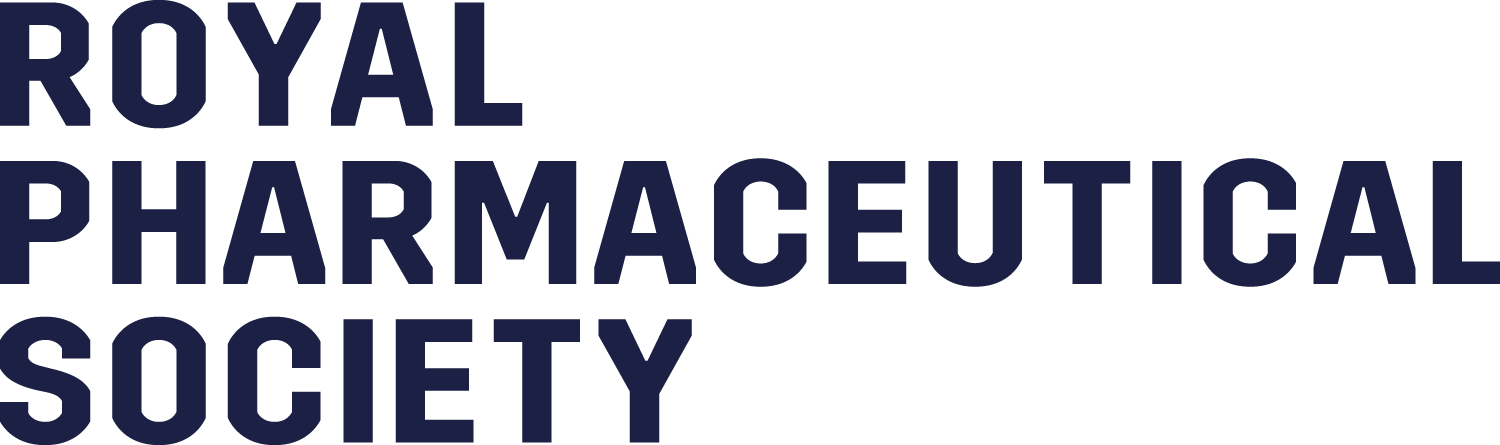 Direct Observation of Practical Skills (DOPS)Learner Details  Full Name:                                                                                                                                                                        Overview  Title of DOPS:                                                                                                                                                                          Date of DOPS:                                                                                                                                                                                                                                                                                                                                                                                                                                                                                                                          Knowledge, Skill, Experience or BehaviourSignificantly below expectationsBelow expectationsBorderlineMeets expectationsAboveexpectationsSignificantly above expectationsUnable to commentDemonstrates understanding of potential risk(s) associated with taskDemonstrates appropriate preparation pre-taskCompletes task in timely mannerDemonstrates use of appropriate process & resourcesSeeks help where appropriatePost-task managementCommunicates effectivelyDocumentation completed accurately and appropriatelyConsideration of patient/ professionalismAdopts a logical and structured approach to workOverall ability to perform taskSummary of CaseSummary of patient interaction (to include sector, patient type, focus of interaction, new or follow up case, complexity case):     Summary     Suggestions for development:     Anything especially good:      Agreed action:     MappingMappingMappingMappingMappingMappingMappingMappingMappingMappingProfessional PracticeProfessional PracticeCommunication & collaborative workingCommunication & collaborative workingLeadership & ManagementLeadership & ManagementEducationEducationResearchResearch1.12.13.14.15.11.22.23.24.25.21.32.33.34.31.42.43.44.41.52.53.54.51.62.63.64.61.72.73.71.82.83.81.93.91.101.111.121.31.14Collaborator DetailsCollaborator DetailsCollaborator DetailsCollaborator Name:                                                                                                                                                                          Collaborator Name:                                                                                                                                                                          Collaborator Name:                                                                                                                                                                          Collaborator Role:Educational supervisor / tutorEmployerPractice supervisorSenior pharmacistWorkplace facilitatorOtherCollaborator Signature:                                                                                                                                                                                                                                                                                                                                                                                                                                                                                                       Collaborator Signature:                                                                                                                                                                                                                                                                                                                                                                                                                                                                                                       Collaborator Signature:                                                                                                                                                                                                                                                                                                                                                                                                                                                                                                       Date:                                                                                                                                                                                                                                                                                                                                                                                                                                                                                                  Date:                                                                                                                                                                                                                                                                                                                                                                                                                                                                                                  Date:                                                                                                                                                                                                                                                                                                                                                                                                                                                                                                  